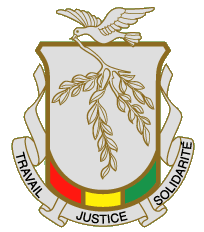 GUIDE DE FORMATION de FORMATION EN RECHERCHE-ACTIONDestinés aux agents de santé des DRS et DPS de Guinée ::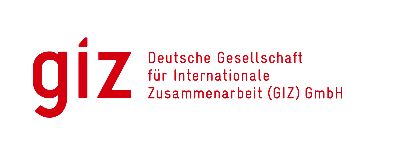 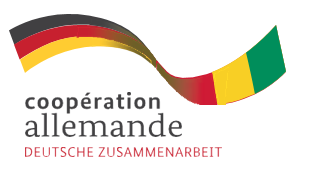 GUIDE DE FORMATION de FORMATION EN RECHERCHE-ACTIONDestinés aux agents de santé des DRS et DPS de Guinée ACRONYMESRSS :  		Recherche sur les systèmes de santé RAS : 		La recherche action en santé  DRS : 		Directions Régionaux de la SantéDPS : 		 Directions Préfectoraux de la SantéDSVCO :	 Direction de la Santé de la ville de ConakryTDR :		Termes de référence  OMS :		Organisation Mondiale de la SantéTERMES DE REFERENCESEn 2015, la Guinée s’est dotée d’une nouvelle politique de santé et d’un plan de développement sanitaire 2015-2024. Pour la réalisation des objectifs définis dans ces documents d’orientation, le Ministère de la santé a bénéficié, au cours des dernières années, d’importants financements de l’Etat et des partenaires techniques et financiers. Il faut noter que la revue du système de santé, pour donner suite à la mise en œuvre du plan de relance et de résilience du système de santé 2015-2017, a montré des performances notables dans certaines fonctions du système de santé. Mais la culture de la recherche en sante a tous les niveaux est un maillon faible du système. Ainsi, dans un souci d’amélioration continue de la démarche, le Ministère de la Santé a initié la une ou des séries de formations recherche actionDans le cadre la réalisation de la stratégie du développement de la recherche et de l’innovation promues par l’OMS, l’OAAS, et l’UE que, le Ministère de la Santé, à travers le Bureau de Stratégie et de Développement, a planifie des activités de renforcement des compétences des acteur en recherche action à travers une programme de formation théoriques et pratique en recherche action.Le présent guide est destiné à tout formateur ou agent de santé en charge de la gestion des données sanitaires, du suivi et évaluation ou de la recherche au sein des Districts sanitaires et/ou de Directions régionales de la sante. Le guide s’articule autour de (i) l’indentification des thèmes de recherche a travers des analyse participatives locale, la rédaction du un protocole de recherche action complet ; (ii) l’élaboration du budget de recherche ; la (iii) mise en œuvre, le suivi et évaluation de la RA En plus le guide couvrira (iii) les techniques de la formation à distance (FOAD). Ainsi, le document permettra aux formateurs et aux agents de trouver des directives majeures leurs permettant non seulement d’identifier des sujets ou des questions de recherche mais aussi de rédiger le protocole, faire la collecte, le traitement des données et rédiger le rapport de recherche en répondant les questions identifiées.Objectifs pédagogiquesLes objectifs de formation sont les suivants :De façon général, de doter les participants (aux DRS et DPS) de compétences en matière de Recherche-Action en Science de la santé De façon spécifique, le programme de formation permettra d’ améliorer compétences des participants surLes concepts de la recherche-action en santé ;Les techniques de la revue documentaire en Science de la santé ; La rédaction du protocole complet (outils de collecte, chronogramme) Recherche-Action en Science de la santé ;L’élaboration du Budget estimatif de la recherche ;Les techniques de collecte des données ;Les techniques de d’analyse des données avec logiciel Epi info ;La rédaction du rapport complet d’une recherche-action en santé ;Le respect de l’Ethique de la recherche ;La partage des résultats d’une recherche-action en science de la santé RésultatsA la fin de la formation, les participants seront capables de : Décrire ² concepts de la recherche-action en santé ;Les techniques de la revue documentaire en Science de la santé ; La rédaction du protocole complet (outils de collecte, chronogramme) Recherche-Action en Science de la santé ;L’élaboration du Budget estimatif de la recherche ;Les techniques de collecte des données ;Les techniques de d’analyse des données avec logiciel Epi info ;La rédaction du rapport complet d’une recherche-action en santé ;Le respect de l’Ethique de la recherche ;La partage des résultats d’une recherche-action en science de la santé Déroulement de la formation La formation andragogique sera utilisée. Elle combiner l’utilisation technique dedes brainstormings,  de discussions- débats  de les présentation Power points des travaux de groupes et présentation pentières suivi de question-réponses et consolidationla diffusion de vidéo didactique pentières suivi de question-réponses et consolidationL’atelier se déroulera en trois étapes qui porteront sur Première Etape :se résume aux préparatifs déformation notamment les documents de la formation (TDRs, les objectifs, Agenda, Module de formation). Cette activité est faite par l’équipe des formateurs (BSD) et de PTF de la GIZDeuxième Etape : se résume aux préparatifs de la formation commet les documents didactiques (TDRs, les objectifs, Agenda, Module de formation). Cette activité sera faite par l’équipe des formateurs du BSD et des PTF de la GIZ.Troisième Etape : est prévu pour la formation en sante autours de laquelle au moins 40 agents de san seront réunis pour discuter les concepts de base de la recherche action 5protocole, objectifs, méthode, collecte et traitement des données et rédaction du rapport de la rechercheQuatrième Etape : sera consacré à la formation à distance et mentora des acteurs. Autours de cette période, les formateurs continuent à assister/superviser les agents sur le terrain. La FOAD se fera a travers de logiciel informatique comme le ZOOM ou le Moodle. Les participants suivront la fomentation a travers leur ordinateurs ou téléphones via internet. Sous assistance technique et financière des partenaires (GIZ, BM) la FOAD durera un a deux mois autour desquelles les agents formes produiront le rapport d’une recherche action (5 recherches par DRS)Résultats attendus. Au cours de l’année chaque DRS produira au moins 4 rapports de recherches actions Modules de Formation Les modules de formation préalablement développés parles Formateurs et les PTF comprendront :Module 1- Contextualisation et identification des thèmes/protocole de recherche Module 2- Développement du Protocole de recache action y compris les objectifs, la revue documentaire, les techniques de collecte, le traitement et la rédaction du Rapport de la recherche Module 3- Elaboration du budget de la rechercheModule 4- Respect de l’éthique et de la DéontologieModule 5- Recherche de sponsor ou de partenaire financierModule 6- La formation à distanceModule 7- Valorisation des résultats et pérennisation des action de recherche Documents de Références enregistre du Clé USBAgenda de la Formation AGENDA DE LA FORMATION TECHNIQUE DE LA FORMATION L'andragogie et la formation des adultesL'andragogie fait de la formation une œuvre d'art dans laquelle, l'apprenant est l'auteur de son succès et le formateur est le moteur de la réussite. La formation andragogique apporte alors à tous ses actants le goût du travail organisé, le partage des responsabilités, le besoin d'autonomie, l'habitude de gérer le temps et les actions, la possibilité de s'auto-évaluer, l'adaptation aux objectifs, la valorisation des personnes, la reconnaissance des expériences et l'harmonie avec l'environnement. Une autre sorte d'harmonie dans la formation andragogique, c'est la relation d'accompagnement qui ne peut pas être réussite sans tenir compte de la personnalité de chacun, pousser chacun à se remettre en cause et développer la confiance dans les relations professionnelles. C'est pour cela que des verbes comme assister au cours, écouter le professeur et d'autres sont remplacés par des verbes actifs comme : explorer, repérer, essayer, adapter, découvrir, coopérer, définir, construire, etc.L’approche andragogique sera utilisée pour la formation des agents, le formateur propose, invite, motive, organise mais laisse toujours à l'apprenant son libre arbitre tout en favorisant l'auto-formation, l'auto-gestion, l'auto-planification et l'auto-évaluation.Les adultes préfèrent apprendre ce qui leur servira à court terme dans leur travail ou leur vie personnelle : le formateur doit aller droit au but et viser l’essentiel, en faisant souvent le lien entre le contenu d'apprentissage et la réalité du quotidien des participants. Ainsi, l’apprentissage par situation-problème liée à la réalité (ou par la pratique) est plus adapté pour les adultes que la simple transmission de connaissances théoriques ou l'enchaînement logique. Le présent programme de formation se fera en deux étapes ; (i) une formation de 7 jours  en salle suivi (ii) d’une formation sur le terrain a durée non déterminéeCadre logique de la formation des agents de santé en recherche actionGénéralités sur la recherche actionL'objectif ultime de tout processus national d'élaboration d'un système de santé consiste à donner à la population, un niveau de santé qui lui permet au moins de participer activement à la vie sociale et économique de la collectivité. Pour atteindre cet objectif, les systèmes de santé actuels doivent être réorientés en vue de permettre I ‘affectation équitable des ressources destinées à la santé : protection totale, meilleure accessibilité aux soins de santé primaires et une référence-contre référence efficace aux soins secondaires et tertiaires. II est également indiqué d'élaborer les mécanismes nécessaires pour favoriser la participation de la collectivité à la promotion et au maintien de la santé. Cette réorientation des systèmes de santé pourrait nécessiter des changements dans la planification des soins de santé et des politiques gouvernementales, à l'organisation et I ’administration des services de santé et des services connexes, au financement des systèmes et des procèdes ainsi qu'à la sélection et à I ‘application des techniques appropriées. Pour mettre en œuvre les changements nécessaires, les pays doivent établir les meilleures approches à adopter. II leur faut pour cela des renseignements détaillés et exacts sur les besoins, les possibilités et les conséquences des différentes mesures recommandées. Ces renseignements se révèlent souvent insuffisants, inadéquats ou peu fiables car dans la majorité des cas, ils ne sont pas basés sur des données factuelles. Ainsi, les décisions prises sont fondées sur des hypothèses et des conclusions injustifiées, et résultent souvent en des choix mal avisés, dont les conséquences ne sont visibles qu'après la mise en œuvre. Selon l’OMS, La recherche scientifique apporte une contribution très importante à nos efforts pour préserver la santé et combattre les maladies. La recherche contribue à l’émergence de connaissances nouvelles et à l’élaboration de meilleurs outils pour exploiter les connaissances existantes ; Elle est source de progrès en diagnostic et en thérapeutique pour ceux qui rendent les prestations de santé et également source de données factuelles pour éclairer ceux qui sont responsables des politiques et des décisions en matière de santé et de développement. L’OMS et ses États Membres reconnaissent toute l’importance de la recherche. Cependant, de nombreux pays en développement n’ont pas pu accorder la priorité souhaitée à la Recherche dans le domaine de la santé. Dans plusieurs de ces pays, l’absence d’une méthodologie de la recherche et le manque de chercheurs qualifiés font obstacle à la conduite de programmes de recherche nationaux. Souvent, il n’existe pas de système de gestion et de coordination des Recherches en santé, ou, si un tel système a été créé, il fonctionne mal.La recherche action en santé (RAS) consiste au bout du compte à améliorer la « santé » d'une collectivité, quel que soit le concept qu'on désigne par ce terme, en améliorant 1'efficacité et 1'efficience du système de santé en tant que partie intégrante du processus général de développement socio-économique. L'objectif de la RAS consiste à fournir aux gestionnaires de la santé de tous les paliers les renseignements pertinents dont ils ont besoin pour résoudre les problèmes auxquels ils font face. La nature participative de cette recherche constitue l'une de ses principales caractéristiques. On prétend que la participation de toutes les parties (la collectivité, les gestionnaires et décideurs des soins de santé et les chercheurs) à la définition du problème permet de préciser 1'enquete et d'enrichir les données recueillies. De même, la participation à tous les stades de la recherche est essentielle pour mettre en œuvre des solutions pratiques et acceptables à 1'echelon communautaire, local, régional ou national.  Les principales caractéristiques de la RAS doivent : Être orienté vers les problèmes prioritaires en matière de santé ; Être de nature participative ; Être Orienté vers des mesures concrètes ; Avoir une approche intégrée et multidisciplinaire ; Être de nature multisectorielle ; Mettre I ’accent sur 1'efficacité ; Viser à trouver des solutions pratiques en temps voulu ; Être de nature itérative et permettre l'évaluation de l'incidence des changements prévus et la révision des plans d'action et des politiques de santé en conséquence. Bien que ces méthodes puissent être appliquées à des problèmes semblables dans des pays différents, les constatations et les solutions à ces problèmes de santé varieront sans doute en raison de différences culturelles, sociales, économiques et politiques. C'est pour cette raison qu'il est préférable de constituer des groupes nationaux de personnes formées à la RAS dont l'orientation et le plan de travail découlent du programme national de recherche essentielle en matière de santé.C’est dans cette perspective que le Ministère de la santé, à travers son Bureau des Stratégies et Développement avec l’appui des partenaires techniques et financiers de la Guinée, a initié des séries de formation à l’endroit des acteurs chargés de la Recherche, du Suivi et Evaluation au niveau des Directions Régionaux de la Santé (DRS) et des Directions Préfectoraux de la Santé (DPS). En Sante publique, la recherche action se fait en plusieurs étapes notammentL’identification du problème de recherche ;La rédaction du Protocole de recherche ;Le choix de la méthodologie de recherche ;Le Développement du budget de la recherche ;La collecte des données ou information ;Le traitement des données ; La rédaction du rapport ;Et enfin la mise en œuvre de la résolution du problème identifié.Durant la formation des agents chacune des étapes fera l’objet d’une session de présentation - débats, travaux de groupe et consolidation des acquis. Figure 1- Etapes de la recherche-actionNota : Les détails de chaque partie se trouvent dans le power points de la présentation et documents annexes que le facilitateur mettra à dispositionAnalyse situationnelle pour l’identification du problème ou des questions de recherche La première phase de la démarche commence par l’identification d’un problème ou dans le cas qui nous intéresse, par une réflexion approfondie sur les problèmes spécifiques ressortis par l’analyse situation ou encore la revue documentaireAu de l’analyse situationnelle, le chercheur peut identifier un problème de recherche - action à partir de :L’analyse des données sanitaires de routine ;Remarques au cours des activités courantes ou lors des supervisions ;L’analyse des données environnementales ;L’analyse des données de routine des services vétérinaires ;  Expérimenter une théorie ou une pratique médicale ;La survenue d’un évènement ou une épidémie extra ordinairement important (en nombre de cas et en nombre de décès) ;Des comportements sociaux inquiétants qui mettraient la santé de population en danger ;Etc.Nota : Les détails de chaque partie se trouvent dans le power points présentations et documents annexes que le facilitateur mettra à dispositionFORMATION THEORIQUE EN SALLEC’est la première étape, au cours de laquelle une quarantaine de participants seront regroupés dans un Centre de formation pour une durée de 5 jours au cours desquels les formateurs donneront des notions de base en matière de recherche action et sur la technique de la formation a distancé des adultes ;Cibles de la Formation La formation ciblera les participants venant des structure centrale et périphériques notamment Directions Régionales de la Santé (1 par DRS); la Direction de la Santé de la ville de Conakry (1 par DSVCO); les participants venant des Directions préfectorales de la Santé (1 par DPS) ;Nota : La session de formation concernera en moyenne une cohorte de 40 représentants venants des structures de santé (hôpital, DRS, DPS, centre de sante)Prérequis à la formation Pour participer à la formation les prérequis nécessaires sont : Être titulaire d’un bac plus 3.Être agents charge du suivi et d’évaluation ou gestionnaire des données dans les structures de santé (DPS, DRS, Direction nationale)Avoir une expérience d’au moins deux dans la gestion ou la collecte des données sanitaires Avoir une compétence a l’utilisation d’un ordinateur (Windows et Microsoft office)Avoir participé a deux enquête en sante publique Identifier au moins 4 questions de recherche Préparatifs avant la formationAvant le départ, tous les participants (DRS et DPS) doivent :Préparer et venir avec 5 questions de recherche et ou thème de recherche action a travers une revue documentaire (registre de monitorage, rapports de supervision, registre des données de routine etc.,) Elaborer un programme de recherche action a mener dans la circonscriptionPréparer un draft de budget de recherche actionAvoir un ordinateur portable fonctionnel ayant au moins 500 Giga DD et 4Giga de RAM dans lequel le MS office est installé Relire tout document relatif à la recherche action disponible à leur niveauPréparatifs avant le démarrage des sessions de formation en salleLes organisateurs préparent la salle de formation et placent le cartable des participants sur les tables. Chaque cartable du participant contiendra au moins l’Agenda de la formation, les TDR de la formation (dépliant) et un bloc note ; La formation débutera, généralement, par un tour de table - présentation du formateur et de chacun des participants (nom, fonction, structure et région) ;Le déroulement de l’agenda la formation sera présenté par le formateur ou les organisateurs ;Le plus souvent les organisateurs donnent des informations sur les aspects administratifs (transport, nourriture, hébergements, etc.).Activités à réaliser pendant la formation en salleA partir du premier jour, la session commencera par le rapportage sur le J-précèdent et la désignation des rapporteurs et du président de la séance du jour par les participants ;Ensuite, le facilitateur démarrera la session par les salutations d’usage et présente les objectifs de chaque thème en demandant aux participants de les compléter ;  Après, le facilitateur demandera aux participants de décrire successivement les concepts du thème du jour. Il notera les réponses, les discute et donne la bonne réponse à retenir (en se renvoyant au manuel et documents des références) ; A la fin de chaque thème, le facilitateur renforce les acquis par des travaux de groupe sur le thème couvert qui seront présentés et débattus en pentière ;En fin, le facilitateur résumera les points à retenir avant de passer au thème suivantSupports et outils de formation  Les supports et outils de la formation comprendront :Termes de référence (TDR) et objectifs pédagogiques développes par le Ministère de la sante ou par le BSD  Agenda de la formation, Power point présentations résumant les sessions a dérouler  ;Documentations pédagogiques : livres comprenant les apports essentiels, les exercices individuels ou de groupe / les autodiagnostics / tests, exercices d'application, études de cas, jeux de rôles et le manuel de référence du formateur ;Vidéo-didactiques en rapport avec les thématiques ; Caméra DVD, enregistreur audio numériques ou autres matériels audiovisuels selon les besoins pédagogiques ;Flip charts ;Vidéoprojecteurs ;Autres gadget (bloc-notes, bics, marques, papier colores etc.)Thématiques abordéesDans le cadre de cette formation, les modules seront enseignes sous forme de sessions chronologique couvrant les thématiques ci-après :  Généralités sur la recherche-action au cours duquel les concepts de base recherche action en sante seront décritsNotions de base sur la formation à distance (FOAD) et le E-learning et ‘utilisation de la plateforme MoodleRevu documentaire et identification des questions, hypothèse ou problème de recherche Rédaction du protocole de rechercheElaboration du budget de rechercheTechnique de Collecte des donnéesTraitement des données assisté ordinateur à travers le logiciel statistiqueRespect de l’éthique de la rechercheRédaction du rapport de rechercheDiffusion des résultats de la recherche Pérennisation des acquis La revue documentaire et identification des questions de rechercheLe Module couvrira les informations à donner aux participant pour identifier des questions de recherche afin de formuler un thème des recherches à traversLa revue documentaire axe sur les documents existants (rapports statistiques, études locales et nationales, publications et revues scientifiques etc.) ;L’analyse des données de routine ;Le diagnostic participatif et action communautaire ;La triangulation ;La description des étapes de la recherche-action  Le module couvrira les étapes d’une recherche action proprement dite :La formulation du problème et les objectifs la recherche ;La rédaction du protocole et du budget de la recherche ;Les techniques de collecte des données (qualitatives et quantitatives) ;Le traitement des données assisté ordinateur à travers le logiciel (Epi Info) ;La rédaction du rapport de recherche ;La diffusion des résultats de la recherche.La technique de la formation à distance (FOAD) et le E-learning et utilisation de la plateforme MoodleLe module couvrira les ou la technique de formation à distance à travers la plateforme MOODLE notamment :La description et les avantages et les limites de la FOAD ;Le déroulement de la FOAD ;La méthode d’évaluation des acquis au cours de la FOAD ;L’utilisation de la plateforme Moodle au cours de la FOAD ;FORMATION A DISTENCE (FOAD)Définition de la FOADComme son nom l’indique, la formation à distance, connue aussi sous son appellation anglaise, le E-learning, traduit les différentes possibilités qu'ont les apprenant à se former à distance.  Ainsi, la formation s'opère travers différents médias disponibles (Informatique : logiciels, sites interne) permettent de plus en plus aux participants de se former depuis leur lieu de travail ou à domicile. Les progrès techniques permettent une interactivité toujours plus poussée, au bénéfice des apprenants. La structure du programme doit définir les objectifs pédagogiques à atteindre et doit répondre aux besoins identifiés du participant. L’équipe minimale pour mettre en place une formation en ligne est constituée d’au moins une personne experte pédagogique (et du domaine traité dans le cours) et une personne experte technique. Le tutorat et le soutien en ligne sont aussi nécessaires, notamment pour maintenir la motivation des participants. Domaines d’application de la FAOD ou e-learning Bien que ces méthodes puissent être appliquées à des problèmes semblables dans des pays différents, les constatations et les solutions à ces problèmes de santé varieront sans doute en raison de différences culturelles, sociales, économiques et politiques. C'est pour cette raison qu'il est préférable de constituer des groupes nationaux de personnes formées à la RAS dont l'orientation et le plan de travail découlent du programme national de recherche essentielle en matière de santé.Comme la RAS aborde les problèmes de santé dans le contexte général du développement social, économique et communautaire, I ’apport de différentes disciplines est nécessaire.  Parmi ces disciplines, on relève la démographie, 1'epidemiologie, 1'economie sanitaire, les sciences appliquées au domaine politique, les sciences de la gestion, les sciences sociales et du comportement, la statistique et certains aspects des sciences cliniques. Ces disciplines ont élaboré des approches de recherche spécialisées dans le but de recueillir des renseignements permettant de soutenir le développement de la santé, mais ça devient de plus en plus évident que les problèmes soulevés la RAS nécessitent I ‘apport combiné de nombreuses disciplines et, surtout, que les chercheurs travaillant dans ces domaines spécialisés devront acquérir les compétences nécessaires pour faire partie d'équipes multidisciplinaires. Les principales caractéristiques de la RAS doivent : Être orienté vers les problèmes prioritaires en matière de santé ; Être de nature participative ; Être Orienté vers des mesures concrètes ; Avoir une approche intégrée et multidisciplinaire ; Être de nature multisectorielle ; Mettre I ’accent sur 1'efficacité ; Viser à trouver des solutions pratiques en temps voulu ; Être de nature itérative et permettre l'évaluation de l'incidence des changements prévus et la révision des plans d'action et des politiques de santé en conséquence. Pour une durée interminée, la FOAD est l’application pratiques des cours théoriques. Elle se fera à travers une plateforme MOODLE installe au cours de formation. Les cours seront données à distance et   des mentors seront désignés pour superviser et assister les participant durant les activités de recherche action (protocole, collecte, traitement et rédaction du rapport). C’est dans cette perspective que le Ministère de la santé, à travers son Bureau des Stratégies et Développement avec l’appui des partenaires techniques et financiers de la Guinée, a initié des séries de formation à l’endroit des acteurs chargés de la Recherche, du Suivi et Evaluation au niveau des Directions Régionaux de la Santé (DRS) et des Directions Préfectoraux de la Santé (DPS). Conception et la production d’un cours à distanceLa phase de conception d’un cours à distance est constituée de douze étapes. Ces étapes de conception sont assurées la qualité et permettent d’éviter des erreurs coûteuses et des délais supplémentaires au moment de la production du matériel didactique. Se référer au document en Annexes ‘’Concevoir et produire un cours à distance’’, Guide rédigé par l’équipe de conseillers en formation à distance du Bureau de la GIZ de ConakryELEMENTS DU PROTOCOLE RECHERCHE EN SANTEDescription Le protocole est un document rédigé par le chercheur où il décrit les différentes phases d'une étude de recherche. Ce document doit décrire aussi les règles qui seront observées dans les relations entre le chercheur, les pouvoirs publics et la population concernée par l'étude.Les facilitateurs présentent et discutent avec le participant sur le contenu du protocole de recherche en Santé notamment :Introduction ;Problématique ;Cadre conceptuel ;Objectifs ;Matériels et méthode ;Décrire les techniques d’échantillonnage ;Décrire les techniques de collecte des données ;Décrire la méthode de gestion des biais ;Décrire les supports /outils de collecte des données ;A partir d’un plan d’analyse près établi, déterminer les variables et les unités ; de mesure et tests statistiques à utiliser lors du traitement des données ;Décrire les références bibliographiques.Les détails de chaque partie se trouvent dans le power points présentation et document annexes que le facilitateur mettra à disposition.Contenu du Protocole de la recherche action en santeTechniques de collecte des données (qualitative et quantitative)Elle consiste à planifier les activités de préparation et de collecte des données sur le terrain. A cet effet, plusieurs techniques seront utilisées notamment qualitative et quantitative, Durant la session, les facilitateurs expliqueront comment :Rédiger les supports de collecte notamment (i) les grilles d’observation ; (ii) les guides d’entretien approfondis (i) les questionnaires individuels ;  Planifier et collecter des données en utilisant des techniques comme (i) l’observation ; (ii) l’entretien approfondis ; (iii) l’Interview questionnaires individuels ; Utiliser les outils numériques comme KoboColecte, Epi-collecte, Monkey Survey, etc.Réduire les biais de collecte. A la fin de la session des travaux des groupes seront présentés et débattus en plénière avant de passer à la session suivante. Utilisation d’un logiciel de traitement des données quantitatives Durant la session, les facilitateurs vont enseigner sur les logiciels de collecte de traitement des données (quantitative et qualitative). Durant la session, les facilitateurs expliqueront comment :Faire une présentation sommaire des logiciels de traitement des données ;Déterminer les variables et les unités de mesure et test statistiques à utiliser lors du traitement des données ;Utiliser le logiciel Epi info pour (ii) développer un masque de saisie pour en faire une base de données (iii) faire entrer les données dans la base de sonnées (iii) faire le traitement des données pour obtenir des résultats sous forme de tableurs et graphiques ou autres figures ;  Décrire les résultats obtenus. A la fin de la session des travaux des groupes seront présentés et débattus en plénière avant de passer à la session suivante Nota : Les détails de chaque partie se trouvent dans le power points présentations et documents annexes que le facilitateur mettra à dispositionTraitements et analyse des données (qualitative et quantitative) assisté à l’ordinateurDurant la session, les facilitateurs vont enseigner sur comment traiter et analyser des données (qualitative et quantitative).Durant la session, les facilitateurs expliqueront comment :Effectuer e traitement des données sur Epi info ;Utiliser le logiciel Epi info pour (ii) développer un masque de saisie pour en faire une base ; (iii) faire entrer les données dans la base de sonnées (iii) faire le traitement des données pour obtenir des résultats sur des tableaux et graphiques ou autres figures   Décrire les résultats obtenus A la fin de la session des travaux des groupes seront présentés et débattus en plénière avant de passer à la session suivante Nota : Les détails de chaque partie se trouvent dans le power points présentations et documents annexes que le facilitateur mettra à dispositionELABORATION DU BUDGET DE LA RECHERCHE C’est une description des étapes permettant l’élaboration du budget de recherche en SanteIdentification des activités à budgétiser ;Loger les activités dans un tableau Excel ;Introduire les couts unitaires et totaux ;Rédiger la note budgétaire ;A la fin de la session, des travaux de groupes seront présentés et débattus en plénière avant de passer à la session suivante. Nota : Les détails de chaque partie se trouvent dans le power points présentations et documents annexes que le facilitateur mettra à dispositionETHIQUE DE LA RECHERCHE EN SANTE La recherche étant les technique et moyens de collecte des données pour des fin scientifique implique le plus souvent la participation de la population. Le respect de l’éthique et de la déontologie permet de protéger non seulement le chercheur mais aussi la cible.Pour le chercheur le respect des normes de l’éthique augment la crédibilité et la validité interne de sa quette d’informations pour une production scientifiquePour la cible, le respect de l’éthique lui protège contre les conséquences potentielles a une participation dans une étude surtout celle qui implique l’utilisation du corps ou organes physique ou biologique du participantEn Guinée, Le Comité national d’éthique de la recherche en sante récit et revoit tous les protocoles de recherche. En générale pour un cout moyen de trois millions de franc Guinée, l’équipe du comité revoit l’élément ci-après :La qualité du protocole et annexesLa qualité de la méthodologie utiliseLe respect de la dignité physique et biologique des participantLa pertinence des sujets et l’utilité sociale et scientifique de résultats Le niveau de risques d’atteint a la sante physique et mentant des participant Le respect de la confidentialité et a la participation volontaire à l’étude à travers la signature du concentrent éclaire  Ces informations seront présentées et discutées dans session, lors des séances de formation en salle ou a distanceVoir documents de référence /Annexes :REDACTION DU RAPPORT DE RECHERCHE Durant la session, les facilitateurs élaboration du canevas sur comment rédiger un rapport de recherche en respectant les étapes ci-après : Mettre le titre de la recherche : Le titre doit indiquer le plus clairement possible le sujet de la recherche. Plus le titre sera clair plus il attirera la lectrice ou le lecteur.Faire une Introduction, Décrire brièvement le projet et le pourquoi de la recherche. L’introduction est souvent rédigée à la toute fin. Le reste du rapport ayant déjà été écrit, cela aide à identifier les éléments d’introduction. L’introduction doit être relativement brève (par exemple, pour un rapport de 10 pages, celle-ci ne devrait pas dépasser une page).Décrire le Contexte – la Problématique- Au moment d’entreprendre une recherche on a une idée du contexte, c’est à dire de l’environnement qui porte à formuler telle ou telle question de recherche. Pour expliquer la situation générale dans la communauté sur le thème qui nous intéresse, des documents, des statistiques seront utilisés afin de mieux situer l’idée et la question de recherche.Présenter les ou la Question de recherche et définir les concepts – La ou les questions de recherche doivent être posées clairement. Ces questions permettront de formuler les objectifs spécifiques de la recherche ; Les principaux concepts utilisés sont également présentés et expliqués afin de s’assurer de la compréhension de la lectrice ou du lecteur. Par exemple, expliciter/ définir les concepts clés qui seront inclus dans le sujet ou question de recherche ; Décrire succinctement la MéthodologieDécrire le Où ? – le site, le quand ?  – la période, le Comment ?  – la collecte et le traitement, Et le Quoi ? - les résultats obtenus de la recherche. Il s’agit de résumer succinctement :Les étapes suivies pour la collecte et le traitement des données (site, type d’étude, variables, échantillonnage, technique de collecte, le respect de l’éthique L’échantillon : Il faut expliquer pourquoi et comment les personnes interviewées ont été choisies (quels critères ont guidé la sélection), ce qu’elles représentent dans la communauté et pourquoi elles sont susceptibles de posséder l’information pertinente. Combien sont-elles ? Combien d’entrevues de groupes (à quelle date) et combien d’entrevues individuelles (avec qui). Les noms des personnes ne sont pas divulgués mais on peut mentionner des informations plus générales. Le déroulement de la recherche : C’est le moment d’expliquer ce qui a bien ou moins bien fonctionné, s’il y a eu des surprises bonnes ou mauvaises. Il est possible d’expliquer que l’information sur tel élément a été plus abondante et moins sur tel autre. Présenter les résultats Présenter les résultats à partir des tableaux et graphiques générés lors du traitement des donnéesLes résultats doivent répondre aux questions de recherches/ du coup, tenir compte des objectifs de la recherche  Analyser et discuter les résultats Il s’agit de questionner les résultats et à les remettre dans un contexte plus large. En quoi les résultats constituent-ils une réponse aux questions de départ. À cette étape, il peut être pertinent de formuler des recommandations pour l’action et pour le changement ou alors de poser d’autres questions qui nous amèneront plus loin. Faire une conclusion C’est l’occasion de faire un bref résumé de l’ensemble de la recherche et de finir en soulignant les apprentissages. Tout comme pour l’introduction, cette portion doit demeurer brève. Présenter les Références bibliographiques Seules les références qui ont été directement utiles à la recherche seront mentionnées et citées. Cela inclut les textes gouvernementaux, les articles de journaux, les livres ou autres ouvrages consultés. Il y a des normes de présentation pour les bibliographies, il vaut mieux consulter des guides.AnnexesLes annexes regroupentLa liste des contacts des contributeurs (par site) Les outils de collectes (grilles, Guide, questionnaire individuel), Tableaux des indicateurs-résultats A la fin de la session des travaux des groupes seront présentés et débattus en plénière avant de passer à la session suivante Nota : Les détails de chaque partie se trouvent dans le power points présentations et documents annexes que le facilitateur mettra à disposition Ethique de la recherche en santé  Durant la session, les facilitateurs expliqueront commentDécrire le contenu les objectifs et les étapes de l’éthique de la recherche en santé ;Respecter l’éthique de la recherche en santé ;Décrire les résultats obtenus. A la fin de la session des travaux des groupes seront présentés et débattus en plénière avant de passer à la session suivante Nota : Les détails de chaque partie se trouvent dans le power points présentations et documents annexes que le facilitateur mettra à dispositionTravaux de groupe « Rédactions Protocole de la recherche et son budget »Durant ces sessions, les facilitateurs vont regrouper les participants en Groupe de travail. Au cours des travaux de groupe les participants vont :Répondre au topic ou thème de travail qui leur sont confié ;Transcrire les résultats des travaux sur papier flip chart ou sur power point ;A la fin de la session des travaux les groupes présentent les résultats qui seront présentés et débattus en plénière.Nota : Les détails de chaque partie se trouvent dans le power points présentations et documents annexes que le facilitateur mettra à disposition Post test formationComme dans toute formation, il y aura un pré et un post test. Le même questionnaire sera donné aux participants. Cela permettra de connaitre le niveau de compétence acquise au cours de sessions. Le facilitateur sera charge de préparer les questionnaires pour le pré et le post test, bien avant le début des sessions de formation ;SUIVI DES PARTICIPANT A TRAVERS LA PLATEFORME MOODLEDescription de la plateforme MOODLEFonctionnement de MoodleParticipation a la formation avec MoodleSuivi et évaluation des participants avec MoodleVALORISATION DES RESULTATS  Valorisation des résultats de la recherche action :La valorisation des enquêtes passe aussi par la visibilité de leur utilisation. À cet effet, une bonne pratique consiste à citer les enquêtes utilisées en accolant systématiquement l’information sur le nom de l’enquête, l’année de l’enquête et l’organisme producteur aux tableaux et graphiques produits dans les travaux de recherche. Le but d’une recherche /Action est la santé ;La diffusion des résultats permettra de répondre aux questions posses aux départs et améliorer les approches ;Ses résultats vont améliorer, les questions de recherche, mais aussi permettre aux autorités à tous les niveaux (préfecture, régions) de revoir et Améliorer leur activité sur le terrain (approche opérationnelle) ;Les résultats peuvent être utiliser dans le cadre de la formation des Agents et d’information des communautés sur l’état de santé. C’est pour ces raisons qu’a la fin de chaque recherche /Action les chercheures doivent :Produire et partager le rapport de recherche aux autorités et partenaires techniqueDiffuser les Résultats au près des communautés ; Planifier autres recherche approfondis ; Améliorer la santé le bienêtre de la communauté  Accompagnement des Projets :Former les Agents de santé est important mais au temps de les accompagner a travers leur projet de Recherche qu’ils soumettrons. Ses projets peuvent être financés par le Ministère de la Santé ; mais aussi par le partenaire technique et financier évoluant dans leur préfecture En général tout projet pertinent bien écris et bien présenté peut rapidement trouver un partenaire financier au niveau de la zone. Recherche d’un partenaire de financementPour obtenir un financement au près du Ministère de la santé ou un partenaire Technique il faut :Identifier les partenaires potentiels du projet (ministère de la sante, plan guinée, CRS, Banque mondiale Enabel) ;Ecrire un Projet de Recherche complet intéressant et pertinent comprenant (Protocole, calendrier ; CV des enquêteurs ; budget les outils de collectes etc .) ;  Soumettre le dossier au bailleur accompagner d’une   lettre explicative de la pertinence du Projet.DOCUMENTS DE REFERENCESOMS (2003) Méthodologie Recherche en Santé publique Bureau régional du Pacifique occidental Manille, 2eme Edition HAS, (2015 ) Guide de conception de formation ouverte et à distance (FOAD) dans le monde de la santé CRDI - Séries sur la formation à la recherche sur les systèmes de sante Ottawa- Volumes 1-2-3-4-5-6Auteur, A. A. (1994). Conseils pour la rédaction du rapport de recherche MA psychologie, orientation affective, Université de Genève Université Sherbrooke (2010) Comment rédiger un protocole de recherche ? - Structure d'un protocole de recherche Ressources- Bibliographie – Boites outils – Annexes utilesUniversité Montréal- , Denise Côté Thibault, (199) DÉVELOPPEMENT D'UN PROTOCOLE DE RECHERCHE-ACTION POUR LE PRATICIEN EN ÉDUCATIONDavid H. Peters- (2014) La recherche sur la mise en œuvre en santé : Guide pratique OMS)Denise Côté Thibault 1991 Développement d'un Protocole de Recherche-Action pour le Praticien en ÉducationJohanne Desrosiers Power point - Structure typique d’un protocole de rechercheDavid H. Peters, Nhan T. Tran (2014) La recherche sur la mise en œuvre en santé : Guide pratique Organisation mondiale de la Santé 2014Formation des logiciels EPIDATA, EPIINFO 7 et SPSS Formation des logiciels EPIDATA, EPIINFO 7 et SPSS – Kinshasa School of Public Health (espkinshasa.net) HUBERT DOUCET- L'ETHIQUE DE LA RECHERCHE Guide Pour Le Chercheur En Sciences De La SantéElaboration du budget de la recherche Débutant : Excel apprentissage Vidéo 2 Budget 1.2 - Bing videoUniversité de Lille GUIDE PRATIQUE À L’USAGE DES DOCTORANTS-  ANNEXESCartables du participant Modules de Formation Module 1- Contextualisation et identification des thèmes/protocole de recherche Module 2- Développement du Protocole de recache actionModule 3- Elaboration du budget de la rechercheModule 4- Respect de l’éthique et de la DéontologieModule 5- Recherche de sponsor ou de partenaire financierModule 6- La formation à distanceModule 7- Valorisation des résultats et pérennisation des action de recherche :Documents de Références enregistre du Clé USBAGENDA DE LA FORMATIONHeuresSéancesSéancesContenuSupports Didactiques RESPONSABLEPremiere jouneePremiere jouneePremiere jouneePremiere jouneePremiere jouneePremiere jounee 8 h - 10hCérémonie d’ouverture et objectifs de la Formation   Pre test formationCérémonie d’ouverture et objectifs de la Formation   Pre test formation·    Mots de bienvenu ·   Discours d’ouverture·   Cartable du participant·   Autorités·   Organisateur (BSD) 8 h - 10hCérémonie d’ouverture et objectifs de la Formation   Pre test formationCérémonie d’ouverture et objectifs de la Formation   Pre test formation·    Ouverture de la formation par une autorité sanitaire·   Discours d’ouverture·   Cartable du participant·   Autorités·   Organisateur (BSD) 8 h - 10hCérémonie d’ouverture et objectifs de la Formation   Pre test formationCérémonie d’ouverture et objectifs de la Formation   Pre test formation·    Justification de la formation ·   Discours d’ouverture·   Cartable du participant·   Autorités·   Organisateur (BSD) 8 h - 10hCérémonie d’ouverture et objectifs de la Formation   Pre test formationCérémonie d’ouverture et objectifs de la Formation   Pre test formation·    Présentation des objectifs de la formation·   Discours d’ouverture·   Cartable du participant·   Autorités·   Organisateur (BSD) 8 h - 10hCérémonie d’ouverture et objectifs de la Formation   Pre test formationCérémonie d’ouverture et objectifs de la Formation   Pre test formation·    Pre test formation - niveau des participants·   Discours d’ouverture·   Cartable du participant·   Autorités·   Organisateur (BSD)10h-10h 15Pause-caféPause-café10h 15-13hrSession 1-Contextualisation de la rechercheSession 1-Contextualisation de la recherchePrestation du contexte de la formation pour la MSIntroduction à la méthodologie de la recherche (MR) science de la santeDéfinition des concepts de base en Recherche-action (RA)Résume et Consolidation des connaissancesIdentification des questions ou thèmes de rechercheDéfinition et importance du Protocole de rechercheRédaction du protocole de recherche (étapes)Power points Facilitateurs 13h-14h 15Pause-déjeunerPause-déjeuner14h -16h 30hSession 4- Analyse situationnelle et identification du thème de la recherche Session 4- Analyse situationnelle et identification du thème de la recherche Au de l’analyse situationnelle, le chercheur peut identifier un problème de recherche - action à partir de :L’analyse des données sanitaires de routineDes remarques au cours des activités courantes ou lors des supervisionsL’analyse des données environnementalesL’analyse des données de routine des services vétérinairesDes rapports CTRS et des résultats d’études réalisée dans la zoneRecherche documentaire avec les moteurs de recherche (PubMed, OPLINE, Google Scholar etc)Identifier des questions ou problèmes de recherche Power pointsProtocole de rechercheDoc. Référence Facilitateurs et participants14h -16h 30hFacilitateurs et participants14h -16 30hrSession 5- Rédaction du protocole de recherche, discuter sur :· La Conceptualisation de la recherche (définitions du sujet, étendu du problème, statistiques)La formulation des Question et hypothèses de rechercheLa formulation des Objectifs de la recherche· Résume et Consolidation des connaissances Rédaction du protocole de recherche, discuter sur :· La Conceptualisation de la recherche (définitions du sujet, étendu du problème, statistiques)La formulation des Question et hypothèses de rechercheLa formulation des Objectifs de la recherche· Résume et Consolidation des connaissances·   Power pointsFacilitateurs et participants14h -16 30hr·    ·    Facilitateurs et participantsASéancesContenuSupports Didactiques RESPONSABLEDeuxieme jouneeDeuxieme jouneeDeuxieme jouneeDeuxieme jouneeDeuxieme jouneeDeuxieme jounee 8 h - 10hRAPPORT DEj1jour 1Lecture du rapport de la première journéeQuestion réponses- consolidation des acquis du Jour 1Présentation des objectifs du Jours 2Rapport du jour 1Organisateur (BSD)Rapporteur J110h-10h 15Pause-café10h 15-13hrSession 6Rédaction du protocole de recherche (étape 2) MéthodologieRédaction du protocole de recherche discuter sur Rappel sur comment procéder pour faire la revue documentaire source et recherche d’information (statistique) actuellesRappel sur la Conceptualisation de la recherche (définition du sujet, étendu du problème, statistiques)La formulation des Question et hypothèses de rechercheLa formulation des Objectifs de la rechercheRédaction du protocole de recherche, discuter sur les composantes de la Méthodologie :Description du Site d’étude,  Choix du Type ou devis d’étude, Description des Variables d’étude,Population d’étude (cible, critère d’inclusion et exclusion) Échantillonnage (déterminer la taille, choisir le type)Power pointsDocument de référence Vidéo didactique No1Ex. Protocole de recherche Facilitateurs 13h-14h 15Pause-déjeuner14h 16-16hr 30Session 6 (suite)Rédaction du protocole de recherche (étape 3)MéthodologieRédaction du protocole de recherche, discuter sur les composantes de la Méthodologie (suite) :Elaboration des Outils de collecte (papier)Elaboration des Outils de collecte électronique (utilisation du KoboColecte /téléphone AndroidSélections et la formation des agents de collecteCollecte des données (questionnaire papier et utilisation du KoboColecte /téléphone AndroidNettoyage des données collectéesGestion des biais de collecte données Consolidation des acquis sur la méthodologiePower pointsDocument de référence Vidéo didactique Ex. Protocole de rechercheFacilitateurs et participantsHeuresSéancesContenuSupports Didactiques RESPONSABLETroisième journéeTroisième journéeTroisième journéeTroisième journéeTroisième journée 8 h - 10hRAPPORT Jour 2Lecture du rapport de la deuxième journéeQuestion réponses- consolidation des acquis du Jour 2Présentation des objectifs du Jours 3Rapport du jour 2Organisateur (BSD)Rapporteur J210h-10h 15Pause-café10h 15-13hrSession 7Formation ouverte et à distance (FOAD) dans le monde de la santéDiscuter sur Formation ouverte et à distance (FOAD) dans le monde de la santéContexte, définitions, formats et tendances du e-learningPower pointsDocument de référence No 1Vidéo didactique  Facilitateurs 13h-14h 15Pause-déjeuner14h 16-16 30 hrSession 8Formation ouverte et à distance (FOAD) dans le monde de la santéFormation ouverte et à distance (FOAD) Technique et moyens mis à disposition pour développer une pédagogie efficace dans le domaine du e-learning application pratique de la FOAD Efficacité des programmes de formation par e-learning et de l’impact sur les participantsEfficacité des programmes de e-learning mixte (présentiel et en ligne) comparés à un mode classique ou en ligne seulPrésentation de la Plateforme MoodleTravaux de groupe sur la FOADConsolidation des acquis sur la méthodologiePower pointsDocument de référence Vidéo didactique Setup Epi InfoFacilitateurs et participantsHeuresSéancesContenuSupports Didactiques RESPONSABLEQuatrième journéeQuatrième journéeQuatrième journéeQuatrième journéeQuatrième journée 8 h - 10hRAPPORT DE jour 3Lecture du rapport de la deuxième journéeQuestion réponses- consolidation des acquis du Jour 3Présentation des objectifs du Jours 4Rapport du jour 3Organisateur (BSD)Rapporteur J310h-10h 15Pause-café10h 15-1 3hrSession 9Elaboration du budget de la recherche Discuter sur les étapes d’élaboration du budget de recherche avec le logiciel ExcelPrésentation sommaire du logiciel Excel Power pointsVidéo didactique  Facilitateurs 13h-14h 15Pause-déjeunerPause-déjeuner14h -16-30hrSession 9Elaboration du budget de la recherche Discuter sur l’élaboration du budget avec EXCEL notamment surLe fonctionnement du Tableur Excel (rappel)Directement sur une feuille Excel (entête des colonnes) designer, Les activités/tachesLes quantités (unités)La durée (jours)Les prix unitaires (GNF)Les prix Total (GNF)Les prix Total (USD)Les moyens de vérificationDirectement sur une feuille Excel entrer l’entête des lignes comprenant les détails sur  L’Equipe de collecte La Sélection et la Fourniture des agents de collecteLa revue par le comité national d’éthique  La mission de collecte sur le terrainLes développements des bases des anonesLa saisi des données La rédaction du rapport de rechercheLa présentation des résultatsLa Diffusion des résultats Travaux de Groupes sur Elaboration du budget de la recherche Consolidation des acquis sur la méthodologiePower pointsDocument de référence Vidéo didactique Modelé de budgetFacilitateurs et participantsHeuresSéancesContenuSupports Didactiques RESPONSABLECinquième jourCinquième jourCinquième jourCinquième jourCinquième jour 8 h - 10hRAPPORT DE Jours 4Lecture du rapport de la troisième journéeQuestion réponses- consolidation des acquis du Jour 3Présentation des objectifs du Jours 5Rapport du jour «4Organisateur (BSD)Rapporteur J110h-10h 15Pause-café10h 15-1 3hrSession 10Rapport de Recherche Rédaction du rapport de Recherche Discuter sur Comment les étapes et les exigences de la rédaction du rapport de la recherchePower pointsDocument de référence Facilitateurs 13h-14h 15Pause-déjeunerPause-déjeunerPause-déjeunerPause-déjeuner14h 16-16 30hrSession 11Rédaction du rapport de RechercheComment rédiger les composantes du Rapport de la recherche notamment Chapitre 1- la Contextualisation Résumer sur les éléments du contexte et les justifications de la recherchePrésenter les Objectifs (général et spécifiques) de la recherche Chapitre 1- Méthodologie : Faire une explication sommaire sur l’utilisée (site, type d’étude, échantillonnage, technique de collecte et les résultats et le respect de l’éthique de la recherche) Chapitre 3- Résultats- Présenter les données statistiques dans des tableaux et graphiques décrits et commentés en fonction des questions/hypothèses et / ou objectifs de la recherche Chapitre 3- DiscussionsLes résultats obtenus sont discutés, comparés aux données actuelles de la littérature a d’autres études analogues Les difficultés et les limites seront présentés et expliquésChapitre 3- Conclusion et recommandationsDe façon succincte faire un résumé de la recherche (objectifs méthode utilisée et résultats obtenus)Partant des résultats obtenus, formuler des recommandations pour répondre aux questions de recherche et pour améliorer le système l’état de santé et du bienêtre de la population cibleConsolidation des acquis sur la rédaction du rapportLe facilitateur divise les participants en de groupe de travailPower pointsDocument de référence Vidéo didactique Ex. Protocole de rechercheFacilitateurs et participantsHeuresSéancesContenuSupports Didactiques RESPONSABLESixième jourSixième jourSixième jourSixième jourSixième jourSixième jour 8 h - 10hRAPPORT DE j5Lecture du rapport de la quatrième journéeQuestions réponses- consolidation des acquis du Jour 4Présentation des objectifs du Jours 6Rapport du jour 4Organisateur (BSD)Rapporteur J410h-10h 15Pause-café10h 15-1 3hrSession 12Travaux de groupeRédaction d’un Protocole de rechercheLe facilitateur divise les participants en de groupe de travail pour la rédaction d’un protocole de recherche comprenantLe thème de la recherche actionLes contexte et justification et question de la rechercheLes Objectifs ou hypothèses la recherche La méthode (site, type d’étude, échantillonnage, outils de collecte, technique de collecte et les résultats et le respect de l’ethnique de la recherche) Résultats attendusRespect de l’ethniquePower pointsDocument de référence Facilitateurs 13h-14h 15Pause-déjeunerPause-déjeunerPause-déjeunerPause-déjeunerPause-déjeuner14h-16 30hrSession 12Travaux de groupeRédaction d’un Protocole de rechercheLes 40 participants seront répartis dans 5 groupes de travail Identifier un sujet de rechercheRédiger leur protocole de recherche Designer un membre pour présenter le protocole Consolidation des acquis sur Rédaction d’un Protocole de recherchePower pointsDocument de référence Vidéo didactique Ex. Protocole de rechercheFacilitateurs et participantsHeuresSéancesContenuSupports Didactiques RESPONSABLESeptieme jourSeptieme jourSeptieme jourSeptieme jourSeptieme jour 8 h - 10hRAPPORT DE j5Lecture du rapport de la quatrième journéeQuestion réponses- consolidation des acquis du Jour 6Présentation des objectifs du Jours 6Rapport du jour 5Organisateur (BSD)Rapporteur J410h-10h 15Pause-café10h 15-1 3hrSession 13Présentation des Protocole de recherchePrésentation des Protocole de recherche en pentière Le thème de la recherche actionLes contexte et justification et question de la rechercheLes Objectifs ou hypothèses la recherche La méthode (site, type d’étude, échantillonnage, outils de collecte, technique de collecte et les résultats et le respect de l’ethnique de la recherche) Résultats attendusRespect de l’ethniquePower pointsDocument de référence Facilitateurs 13h-14h 15Pause-déjeunerPause-déjeunerPause-déjeunerPause-déjeuner14h 15 hrSession 14Présentation des Protocole de recherchePrésentation des Protocole de recherche en pentière Le traitement des données assistées ordinateur (Epi Info)Sorti des tableaux et graphiques des résultats.Analyse commentaires des résultats.Triangulation.Rédaction du Draft1 des rapports de rechercheConclusion -formulation des recommandationsPower pointsDocument de référence Vidéo didactique Ex. Protocole de rechercheFacilitateurs et participants15 hr 16h Post test Cérémonie Clôture et Certification  Partage des documents et supports aux participantRemise des certificat/attestation de participation Procéder à la Clôture de l’atelier de formation par une autorité sanitairePhotos de famille…Discours de clôtureCertificatsOrganisateursFacilitateurs et participantsEtape Description Résultats attendus Introduction : Dans cette rubrique le recherche doitDéfinir le thème (problématique) et définir tous les facteurs associes ;  Décrire l’importance ou la taille du de l’impact du facteur à étudier sur la population cible – utiliser les statistiques disponibles (routine sur étude) ;Expliquer comment la population cibles est exposer au risque du facteur ;Formuler des questions de recherche dont la réponse résous le problème de recherche ;Par Example Quel serait la prévalence du paludisme chez les moins de cinq ans a Timbimadina ?Justifier le choix des sites et des population cible en termes de taux de morbidité, mortalité ou de tendances épidémiologiques ;Justifier la pertinence de la réponse au question ou hypothèse de la recherche en termes de résultats, réduction du risque et ou amélioration de l’état de santé de la population cible Les participants sont capables de Rédiger une introduction et une contextualisation d’une recherche à partir des donnée recueillisse lors de l’analyse de la situation de la zone, région ou district sanitaire Formuler des questions de recherche Problématique, Question ou hypothèse de recherche (2 pages) Dans cette rubrique le recherche doitDéfinir le thème (problématique) et définir tous les facteurs associes ;  Décrire l’importance ou la taille du de l’impact du facteur à étudier sur la population cible – utiliser les statistiques disponibles (routine sur étude) ;Expliquer comment la population cibles est exposer au risque du facteur ;Formuler des questions de recherche dont la réponse résous le problème de recherche ;Par Example Quel serait la prévalence du paludisme chez les moins de cinq ans a Timbimadina ?Justifier le choix des sites et des population cible en termes de taux de morbidité, mortalité ou de tendances épidémiologiques ;Justifier la pertinence de la réponse au question ou hypothèse de la recherche en termes de résultats, réduction du risque et ou amélioration de l’état de santé de la population cible Les participants sont capables de Rédiger une introduction et une contextualisation d’une recherche à partir des donnée recueillisse lors de l’analyse de la situation de la zone, région ou district sanitaire Formuler des questions de recherche  Objectifs de etude Dans cette rubrique le recherche doit décrire les objectifs ;Objectif General parfois le but - Il s’agit de donner un seul résultat ou impact attendu à long terme souvent formuler sous forme de « contribuer » à l’amélioration du niveau des connaissance sur un facteur … » ;Les Objectifs Spécifiques peuvent être unique ou le plus souvent nombreux en fonction des questions de recherche. Chaque OS doit être Unique, débutant par un verbe d’action de mesure claire, précise, réalistes etc. ;Nota. Un objectif spécifique ne s’intéresse qu’a une seule idée ;Par Example déterminer la prévalence du paludisme chez les moins de cinq ans à Timbimadina. ;Résultats attendus représentent les indicateurs attendus à la fin de l’étude. Ici le verbe d’action évaluateur est transformer et adjectif résultatPar Example la prévalence du paludisme chez les moins de cinq ans à Timbimadina. Est détermineLa formulation des objectifs spécifiques est cruciale et collégiale ainsi, Les chercheur peuvent impliquer la cible de l’étude, cela peut améliorer qualité de l’objectifLes participants sont capables de Formuler et reguider correctement Un objectif général et des Des objectifs spécifiques Résultats attendusEtape Description Résultats attendusMethodologies C’est l’ensemble des étapes permettant le chercheur de Faire une description géographique sociologique la zone ou l’études se fera Choisir le type ou devis d’étude ; Déterminer toutes les variables de l’étude et donner leur importance ;Déterminer la population cible ; la population de l’étude ; précisant les critères d’inclusion et d’exclusion ;Décrire la technique de collecte, qu’il s’agisse d’interview questionnaire, entretiens approfondis, focus groups diction a utiliser durant l’étude etc.  Echantillonnage  Calculer la taille de l’échantillon ; Décrire le type d’échantillonnage à utiliser dura nt l’étude ; Collecte des données Le chercher doit Assurer la sélection et la formation des agents, collecte ;Elaborer un chronogramme de la collecte ;Planifier et exécuter la collecte des données sur le terrain ;Assurer la gestion des biais et les facteurs de confusion potentielle au cours de la collecte toute la durée de l’étude ;Gestion des biais Le chercher doit Assurer la sélection et la formation des agents, collecte ;Elaborer un chronogramme de la collecte ;Planifier et exécuter la collecte des données sur le terrain ;Assurer la gestion des biais et les facteurs de confusion potentielle au cours de la collecte toute la durée de l’étude ;Supports /outils de collecte des données Dans cette rubrique le chercheur doit Décrire et justifier le choix des outils ou supports de collecte (questionnaire standards, guide entretiens approfondis, guide de focus groups, grille d’observation etc.) qui seront utiliser durant l’étude ;Si le cherche décide d’utiliser les gadgets électroniques (Téléphone) comme supports de collecte, non seulement les enquêteurs seront formes sur leur utilisation mais aussi le chercheur doit se familiariser au logiciel de collecte (KoboColecte, Monkey collecte, Epi Collecte, etc.) Plan d’analyse près établi Dans cette rubrique le chercheur doit décrire son plan d’analyse notamment :Les éléments de la description statistique ;Les mesures 5frequence, Risque relative, Odd ratio, intervalle de confiance et les test statique (t test, khi2 et autres tests non paramétriques) ; Reference  Choisir le mode de référence bibliographique (APA, Vancouver, Harvard, etc. )BUDGET ESTIMATIF POUR LA FORMATION 40 AGENTS DES DRS  EN RECHERCHE ACTION EN SANTE PUBLIQUEBUDGET ESTIMATIF POUR LA FORMATION 40 AGENTS DES DRS  EN RECHERCHE ACTION EN SANTE PUBLIQUEBUDGET ESTIMATIF POUR LA FORMATION 40 AGENTS DES DRS  EN RECHERCHE ACTION EN SANTE PUBLIQUEBUDGET ESTIMATIF POUR LA FORMATION 40 AGENTS DES DRS  EN RECHERCHE ACTION EN SANTE PUBLIQUEBUDGET ESTIMATIF POUR LA FORMATION 40 AGENTS DES DRS  EN RECHERCHE ACTION EN SANTE PUBLIQUEBUDGET ESTIMATIF POUR LA FORMATION 40 AGENTS DES DRS  EN RECHERCHE ACTION EN SANTE PUBLIQUEBUDGET ESTIMATIF POUR LA FORMATION 40 AGENTS DES DRS  EN RECHERCHE ACTION EN SANTE PUBLIQUEBUDGET ESTIMATIF POUR LA FORMATION 40 AGENTS DES DRS  EN RECHERCHE ACTION EN SANTE PUBLIQUECentres de formation de KINDIACentres de formation de KINDIAEn moyenne et 40 participants venant des DRS/DPS et 5 participants d niveau centralEn moyenne et 40 participants venant des DRS/DPS et 5 participants d niveau centralEn moyenne et 40 participants venant des DRS/DPS et 5 participants d niveau centralDix jours de formation par sessionDix jours de formation par sessionFixing du 29/04/202196 / 1 USD= 920 GNF/BCRGFixing du 29/04/202196 / 1 USD= 920 GNF/BCRGFixing du 29/04/202196 / 1 USD= 920 GNF/BCRG95009500 No  Rubrique/Items  Quantite  Duree  Coût unitaire  Coût en GNF  Coût en USD  Coût en USD  1- Honoraire Equipe des 5 formateurs 10  jours*600 000 FG       1- Honoraire Equipe des 5 formateurs 10  jours*600 000 FG       1- Honoraire Equipe des 5 formateurs 10  jours*600 000 FG       1- Honoraire Equipe des 5 formateurs 10  jours*600 000 FG       1- Honoraire Equipe des 5 formateurs 10  jours*600 000 FG       1- Honoraire Equipe des 5 formateurs 10  jours*600 000 FG       1- Honoraire Equipe des 5 formateurs 10  jours*600 000 FG       1- Honoraire Equipe des 5 formateurs 10  jours*600 000 FG      1 Représentant du BSD (3 personnes) 2 Représentant du PTF (1 personnes) 3 Représentant Structure de formation (1 personne)   Sous total 1- Honoraire  Equipe des 5 formateurs 10  jours   Sous total 1- Honoraire  Equipe des 5 formateurs 10  jours  2 -  Perdiem Equipe des 5 formateurs et 40 participants pour 2 jour de voyage et 6  jours de formation *600 000 FG       2 -  Perdiem Equipe des 5 formateurs et 40 participants pour 2 jour de voyage et 6  jours de formation *600 000 FG       2 -  Perdiem Equipe des 5 formateurs et 40 participants pour 2 jour de voyage et 6  jours de formation *600 000 FG       2 -  Perdiem Equipe des 5 formateurs et 40 participants pour 2 jour de voyage et 6  jours de formation *600 000 FG       2 -  Perdiem Equipe des 5 formateurs et 40 participants pour 2 jour de voyage et 6  jours de formation *600 000 FG       2 -  Perdiem Equipe des 5 formateurs et 40 participants pour 2 jour de voyage et 6  jours de formation *600 000 FG       2 -  Perdiem Equipe des 5 formateurs et 40 participants pour 2 jour de voyage et 6  jours de formation *600 000 FG       2 -  Perdiem Equipe des 5 formateurs et 40 participants pour 2 jour de voyage et 6  jours de formation *600 000 FG      1 Représentant du BSD (3 personnes *10 jours*600 000 FG) 2 Représentant du PTF (1 personne* 10 jours*600 000 FG) 3 Représentant Structure de formation 1 personne* 10 jours*600 000 FG) 4 Représentant des DRS/DPS en moyenne 40 personnes * 10 jours * 600 000 FG) 5 Chauffeurs des DRS/DPS * 10 jours * 600 000 FG)   Sous total 2 -  Perdiem Equipe des 5 formateurs et 40 participants pour 10  jours   Sous total 2 -  Perdiem Equipe des 5 formateurs et 40 participants pour 10  jours  4- Fournitures et Equipements  pourla formation de Kindia Transport  aller retours de SITE au lieu de formation - KINDIA  pour 4 participants/DRS   4- Fournitures et Equipements  pourla formation de Kindia Transport  aller retours de SITE au lieu de formation - KINDIA  pour 4 participants/DRS   4- Fournitures et Equipements  pourla formation de Kindia Transport  aller retours de SITE au lieu de formation - KINDIA  pour 4 participants/DRS   4- Fournitures et Equipements  pourla formation de Kindia Transport  aller retours de SITE au lieu de formation - KINDIA  pour 4 participants/DRS   4- Fournitures et Equipements  pourla formation de Kindia Transport  aller retours de SITE au lieu de formation - KINDIA  pour 4 participants/DRS   4- Fournitures et Equipements  pourla formation de Kindia Transport  aller retours de SITE au lieu de formation - KINDIA  pour 4 participants/DRS   4- Fournitures et Equipements  pourla formation de Kindia Transport  aller retours de SITE au lieu de formation - KINDIA  pour 4 participants/DRS   4- Fournitures et Equipements  pourla formation de Kindia Transport  aller retours de SITE au lieu de formation - KINDIA  pour 4 participants/DRS  6Location de la salle pour 10 jours de formation équipe au complet pour 40 personnes 7 Banderoles annonciatrices de la formation (2 unités) 8 Blocs notes (unités 40 participant en moyenne) 9 Bics (unités *25 participants en moyenne * 5 sites) 10 Rames (4 paquets de 100* 5 sites) 11 Cartables (unités *40 participants en moyenne) 12 Papier Flip chart (4 unités) 13 Marqueurs (4 paquets) 14 Stickers couleurs (4 paquets) 15 Rétroprojecteur (1 unité) 16 Imprimante laser (1 unité) 17 Appareil photos (1 unité ) 18 Cartouche d'encre noire (4 unités) 19 Clé USB (1 unité) 20 Masque prévention Covid 19 (4 paquets de 50) 21 Bactigele prévention Covid 19 (4 flacons gèle) 22Agents de sécurité pour sécuriser la formation23Frais de communication *forfait)  Sous total 4 Fournitures et Equipements  pourla formation de Kindia Transport  aller retours de SITE au lieu de formation   Sous total 4 Fournitures et Equipements  pourla formation de Kindia Transport  aller retours de SITE au lieu de formation   Sous total 4 Fournitures et Equipements  pourla formation de Kindia Transport  aller retours de SITE au lieu de formation   Sous total 4 Fournitures et Equipements  pourla formation de Kindia Transport  aller retours de SITE au lieu de formation   Sous total 4 Fournitures et Equipements  pourla formation de Kindia Transport  aller retours de SITE au lieu de formation   1- Transport  aller retours de SITE au lieu de formation - KINDIA  pour 4 participants/DRS   1- Transport  aller retours de SITE au lieu de formation - KINDIA  pour 4 participants/DRS   1- Transport  aller retours de SITE au lieu de formation - KINDIA  pour 4 participants/DRS   1- Transport  aller retours de SITE au lieu de formation - KINDIA  pour 4 participants/DRS   1- Transport  aller retours de SITE au lieu de formation - KINDIA  pour 4 participants/DRS   1- Transport  aller retours de SITE au lieu de formation - KINDIA  pour 4 participants/DRS   1- Transport  aller retours de SITE au lieu de formation - KINDIA  pour 4 participants/DRS   1- Transport  aller retours de SITE au lieu de formation - KINDIA  pour 4 participants/DRS  24 Conakry - KINDIA aller - retour 2 Véhicules*140 km* 2 * (*15/100) * 25Transport aller-retour des 4 participants Conakry-Kindia (100 000 GNF)26Transport aller-retour des 4 participants Kindia - Kindia (20 000 GNF)27Transport aller-retour des 4 participants Mamou- Kindia (100 000 GNF)28Transport aller-retour des 4 participants Boké - Kindia (150 000 GNF)29Transport aller-retour des 4 participants Labé - Kindia (150 000 GNF)30Transport aller-retour des 4 participants Kankan- Kindia (250 000 GNF)31Transport aller-retour des 4 participants Faranah - Kindia (250 000 GNF)32Transport aller-retour des 4 participants Nzérékoré  - Kindia (300 000 GNF)33Perdîmes 7 Chauffeurs 34Pauses café pour (40 participantsµ10 jours) de formation35Pauses déjeunées pour 40 participantsµ10 jours) de formation36Transport internèrent pour 40 participants, durant la formation (50000 FG forfait)  Sous total Site 1 Transport aller retours de SITE au lieu de formation - KINDIA pour 4 participants/DRS   Sous total Site 1 Transport aller retours de SITE au lieu de formation - KINDIA pour 4 participants/DRS   Sous total Site 1 Transport aller retours de SITE au lieu de formation - KINDIA pour 4 participants/DRS   Sous total Site 1 Transport aller retours de SITE au lieu de formation - KINDIA pour 4 participants/DRS   Sous total Site 1 Transport aller retours de SITE au lieu de formation - KINDIA pour 4 participants/DRS  TOTAL GENERAL DU BUDGET ESTIMATIF DES 5 FORMATION DRS ET DPS DU PAYSTOTAL GENERAL DU BUDGET ESTIMATIF DES 5 FORMATION DRS ET DPS DU PAYSTOTAL GENERAL DU BUDGET ESTIMATIF DES 5 FORMATION DRS ET DPS DU PAYSTOTAL GENERAL DU BUDGET ESTIMATIF DES 5 FORMATION DRS ET DPS DU PAYSTOTAL GENERAL DU BUDGET ESTIMATIF DES 5 FORMATION DRS ET DPS DU PAYSBUDGET ESTIMATIF POUR LA FORMATION 40 AGENTS DES DRS  EN RECHERCHE ACTION EN SANTE PUBLIQUEBUDGET ESTIMATIF POUR LA FORMATION 40 AGENTS DES DRS  EN RECHERCHE ACTION EN SANTE PUBLIQUEBUDGET ESTIMATIF POUR LA FORMATION 40 AGENTS DES DRS  EN RECHERCHE ACTION EN SANTE PUBLIQUEBUDGET ESTIMATIF POUR LA FORMATION 40 AGENTS DES DRS  EN RECHERCHE ACTION EN SANTE PUBLIQUEBUDGET ESTIMATIF POUR LA FORMATION 40 AGENTS DES DRS  EN RECHERCHE ACTION EN SANTE PUBLIQUEBUDGET ESTIMATIF POUR LA FORMATION 40 AGENTS DES DRS  EN RECHERCHE ACTION EN SANTE PUBLIQUEBUDGET ESTIMATIF POUR LA FORMATION 40 AGENTS DES DRS  EN RECHERCHE ACTION EN SANTE PUBLIQUEBUDGET ESTIMATIF POUR LA FORMATION 40 AGENTS DES DRS  EN RECHERCHE ACTION EN SANTE PUBLIQUECentres de formation de KINDIACentres de formation de KINDIAEn moyenne et 40 participants venant des DRS/DPS et 5 participants d niveau centralEn moyenne et 40 participants venant des DRS/DPS et 5 participants d niveau centralEn moyenne et 40 participants venant des DRS/DPS et 5 participants d niveau centralDix jours de formation par sessionDix jours de formation par sessionFixing du 29/04/202196 / 1 USD= 920 GNF/BCRGFixing du 29/04/202196 / 1 USD= 920 GNF/BCRGFixing du 29/04/202196 / 1 USD= 920 GNF/BCRG95009500 No  Rubrique/Items  Quantite  Duree  Coût unitaire  Coût en GNF  Coût en USD  Coût en USD  1- Honoraire Equipe des 5 formateurs 10  jours*600 000 FG       1- Honoraire Equipe des 5 formateurs 10  jours*600 000 FG       1- Honoraire Equipe des 5 formateurs 10  jours*600 000 FG       1- Honoraire Equipe des 5 formateurs 10  jours*600 000 FG       1- Honoraire Equipe des 5 formateurs 10  jours*600 000 FG       1- Honoraire Equipe des 5 formateurs 10  jours*600 000 FG       1- Honoraire Equipe des 5 formateurs 10  jours*600 000 FG       1- Honoraire Equipe des 5 formateurs 10  jours*600 000 FG      1 Représentant du BSD (3 personnes) 2 Représentant du PTF (1 personnes) 3 Représentant Structure de formation (1 personne)   Sous total 1- Honoraire  Equipe des 5 formateurs 10  jours   Sous total 1- Honoraire  Equipe des 5 formateurs 10  jours  2 -  Perdiem Equipe des 5 formateurs et 40 participants pour 2 jour de voyage et 6  jours de formation *600 000 FG       2 -  Perdiem Equipe des 5 formateurs et 40 participants pour 2 jour de voyage et 6  jours de formation *600 000 FG       2 -  Perdiem Equipe des 5 formateurs et 40 participants pour 2 jour de voyage et 6  jours de formation *600 000 FG       2 -  Perdiem Equipe des 5 formateurs et 40 participants pour 2 jour de voyage et 6  jours de formation *600 000 FG       2 -  Perdiem Equipe des 5 formateurs et 40 participants pour 2 jour de voyage et 6  jours de formation *600 000 FG       2 -  Perdiem Equipe des 5 formateurs et 40 participants pour 2 jour de voyage et 6  jours de formation *600 000 FG       2 -  Perdiem Equipe des 5 formateurs et 40 participants pour 2 jour de voyage et 6  jours de formation *600 000 FG       2 -  Perdiem Equipe des 5 formateurs et 40 participants pour 2 jour de voyage et 6  jours de formation *600 000 FG      1 Représentant du BSD (3 personnes *10 jours*600 000 FG) 2 Représentant du PTF (1 personne* 10 jours*600 000 FG) 3 Représentant Structure de formation 1 personne* 10 jours*600 000 FG) 4 Représentant des DRS/DPS en moyenne 40 personnes * 10 jours * 600 000 FG) 5 Chauffeurs des DRS/DPS * 10 jours * 600 000 FG)   Sous total 2 -  Perdiem Equipe des 5 formateurs et 40 participants pour 10  jours   Sous total 2 -  Perdiem Equipe des 5 formateurs et 40 participants pour 10  jours  4- Fournitures et Equipements  pourla formation de Kindia Transport  aller retours de SITE au lieu de formation - KINDIA  pour 4 participants/DRS   4- Fournitures et Equipements  pourla formation de Kindia Transport  aller retours de SITE au lieu de formation - KINDIA  pour 4 participants/DRS   4- Fournitures et Equipements  pourla formation de Kindia Transport  aller retours de SITE au lieu de formation - KINDIA  pour 4 participants/DRS   4- Fournitures et Equipements  pourla formation de Kindia Transport  aller retours de SITE au lieu de formation - KINDIA  pour 4 participants/DRS   4- Fournitures et Equipements  pourla formation de Kindia Transport  aller retours de SITE au lieu de formation - KINDIA  pour 4 participants/DRS   4- Fournitures et Equipements  pourla formation de Kindia Transport  aller retours de SITE au lieu de formation - KINDIA  pour 4 participants/DRS   4- Fournitures et Equipements  pourla formation de Kindia Transport  aller retours de SITE au lieu de formation - KINDIA  pour 4 participants/DRS   4- Fournitures et Equipements  pourla formation de Kindia Transport  aller retours de SITE au lieu de formation - KINDIA  pour 4 participants/DRS  6Location de la salle pour 10 jours de formation équipe au complet pour 40 personnes 7 Banderoles annonciatrices de la formation (2 unités) 8 Blocs notes (unités 40 participant en moyenne) 9 Bics (unités *25 participants en moyenne * 5 sites) 10 Rames (4 paquets de 100* 5 sites) 11 Cartables (unités *40 participants en moyenne) 12 Papier Flip chart (4 unités) 13 Marqueurs (4 paquets) 14 Stickers couleurs (4 paquets) 15 Rétroprojecteur (1 unité) 16 Imprimante laser (1 unité) 17 Appareil photos (1 unité ) 18 Cartouche d'encre noire (4 unités) 19 Clé USB (1 unité) 20 Masque prévention Covid 19 (4 paquets de 50) 21 Bactigele prévention Covid 19 (4 flacons gèle) 22Agents de sécurité pour sécuriser la formation23Frais de communication *forfait)  Sous total 4 Fournitures et Equipements  pourla formation de Kindia Transport  aller retours de SITE au lieu de formation   Sous total 4 Fournitures et Equipements  pourla formation de Kindia Transport  aller retours de SITE au lieu de formation   Sous total 4 Fournitures et Equipements  pourla formation de Kindia Transport  aller retours de SITE au lieu de formation   Sous total 4 Fournitures et Equipements  pourla formation de Kindia Transport  aller retours de SITE au lieu de formation   Sous total 4 Fournitures et Equipements  pourla formation de Kindia Transport  aller retours de SITE au lieu de formation   1- Transport  aller retours de SITE au lieu de formation - KINDIA  pour 4 participants/DRS   1- Transport  aller retours de SITE au lieu de formation - KINDIA  pour 4 participants/DRS   1- Transport  aller retours de SITE au lieu de formation - KINDIA  pour 4 participants/DRS   1- Transport  aller retours de SITE au lieu de formation - KINDIA  pour 4 participants/DRS   1- Transport  aller retours de SITE au lieu de formation - KINDIA  pour 4 participants/DRS   1- Transport  aller retours de SITE au lieu de formation - KINDIA  pour 4 participants/DRS   1- Transport  aller retours de SITE au lieu de formation - KINDIA  pour 4 participants/DRS   1- Transport  aller retours de SITE au lieu de formation - KINDIA  pour 4 participants/DRS  24 Conakry - KINDIA aller - retour 2 Véhicules*140 km* 2 * (*15/100) * 25Transport aller-retour des 4 participants Conakry-Kindia (100 000 GNF)26Transport aller-retour des 4 participants Kindia - Kindia (20 000 GNF)27Transport aller-retour des 4 participants Mamou- Kindia (100 000 GNF)28Transport aller-retour des 4 participants Boké - Kindia (150 000 GNF)29Transport aller-retour des 4 participants Labé - Kindia (150 000 GNF)30Transport aller-retour des 4 participants Kankan- Kindia (250 000 GNF)31Transport aller-retour des 4 participants Faranah - Kindia (250 000 GNF)32Transport aller-retour des 4 participants Nzérékoré  - Kindia (300 000 GNF)33Perdîmes 7 Chauffeurs 34Pauses café pour (40 participantsµ10 jours) de formation35Pauses déjeunées pour 40 participantsµ10 jours) de formation36Transport internèrent pour 40 participants, durant la formation (50000 FG forfait)  Sous total Site 1 Transport aller retours de SITE au lieu de formation - KINDIA  pour 4 participants/DRS   Sous total Site 1 Transport aller retours de SITE au lieu de formation - KINDIA  pour 4 participants/DRS   Sous total Site 1 Transport aller retours de SITE au lieu de formation - KINDIA  pour 4 participants/DRS   Sous total Site 1 Transport aller retours de SITE au lieu de formation - KINDIA  pour 4 participants/DRS   Sous total Site 1 Transport aller retours de SITE au lieu de formation - KINDIA  pour 4 participants/DRS  TOTAL GENERAL DU BUDGET ESTIMATIF DES 5 FORMATION DRS ET DPS DU PAYSTOTAL GENERAL DU BUDGET ESTIMATIF DES 5 FORMATION DRS ET DPS DU PAYSTOTAL GENERAL DU BUDGET ESTIMATIF DES 5 FORMATION DRS ET DPS DU PAYSTOTAL GENERAL DU BUDGET ESTIMATIF DES 5 FORMATION DRS ET DPS DU PAYSTOTAL GENERAL DU BUDGET ESTIMATIF DES 5 FORMATION DRS ET DPS DU PAYS